«کاربرگ اولیه تسهیلات جهت شرکت در جشنواره تأمین مالی استارتاپی کریـمانه»کاربرگ اولیه دریافت اطلاعات جهت ارزیابی طرحاطلاعات ثبتی تیم:محل استقرار تیم لطفا مشخص فرمایید تیم در کدامیک از مکانهای زیر مستقر است.☐ تیم در مرکز رشد مستقر است:☐ مرکز رشد مستقل☐ مرکز رشد وابسته به دانشگاه (نام دانشگاه: ...........................)☐ مرکز رشد وابسته به پارک (نام پارک: ................................)☐ تیم در پارک فناوری مستقر است. ( ساختمانهای چند مستاجره یا  واحد مستقل)- (نام پارک: ................................)☐ تیم در شهرک های صنعتی یا شهرکهای فناوری مستقر است. (نام شهرک: ................................)☐ تیم در ساختمان استیجاری مستقل مستقر است. ☐ تیم در ساختمان مستقل که مالک آن است، مستقر است. ☐ سایر موارد (لطفا ذکر نمایید.)ترکیب اعضای اصلی تیمسابقه تیم در دریافت تسهیلات صندوق پژوهش و فناوری کریمه برگزار می کند:
جشنواره تأمین مالی استارتاپی کریمه
صندوق پژوهش و فناوری غیر دولتی کریمه استان قم در نظر دارد به منظور حمایت از تیم های استارتاپی و شرکت های نوآور، فناور و خلاق مراکز رشد و شتابدهنده های استان قم رویداد استارتاپی با عنوان "جشنواره تأمین مالی استارتاپی کریمانه" را برگزار نماید. در این رویداد 10 میلیارد ریال تسهیلات کم بهره به طرح های برگزیده اختصاص خواهد گرفت. کلیه‌ی تیم‌های استارتاپی و شرکت های نوآور، فناور و خلاق می توانند طرح های خود را در قالب کاربرگ اولیه تسهیلات تا 26 آذرماه 1400 به آدرس ایمیل karimehrtf@gmail.com ارسال نمایند.دانلود کاربرگ اوليه تسهیلات (شرکت)كاربرگ اوليه تسهیلات (تیم)فرآیند اجرایی این رویداد را می‌توان در 4 بخش جمع‌بندی نمود:
در مرحله اول نسبت به ارزیابی اولیه و غربالگری طرح‌ها، تیم‌ها و شرکت‌ها اقدام می‌گردد؛
در مرحله دوم از صاحبان طرح های برتر دعوت به عمل می آید تا به دفاع از طرح خود بپردازند.
در مرحله سوم ارزیابی نهایی و انتخاب طرح های برگزیده توسط هیأت داوران جشنواره انجام خواهد شد.
و در مرحله آخر در روز برگزاری جشنواره که با حضور شرکت ها و فعالان استارتاپی برگزار خواهد شد طرح های برگزیده معرفی می گردند.
هیچ یک از مراحل رویداد شامل هزینه نیست.
لازم به ذکر است شرکت‌های نوآور، فناور و خلاق در اولویت پذیرش طرح توسط هیأت داوران قرار دارند.نهادهای مخاطب عبارتند از:
پارک علم و فناوری قم - مرکز رشد دانشگاه قم - مرکز رشد سلامت دانشگاه علوم پزشکی استان قم - پارک علم و فناوری پردیس فارابی دانشگاه تهران - مرکز رشد کشاورزی - مرکز رشد دانشگاه آزاد اسلامی قم - مرکز رشد علوم انسانی و اسلامی - مرکز ملی نوآوری و خلاقیت اشراق - مرکز رشد و نوآوری حوزه علمیه - مرکز نوآوری دانشگاه شهاب دانش - مرکز نوآوری جهاد دانشگاهی - مرکز نوآوری دانشگاه صنعتی قم - شتابدهنده مبتدا - شتابدهنده خشت - شتابدهنده تابتک - شتابدهنده آراد - شتابدهنده صدران - فضای کار اشتراکی عقیق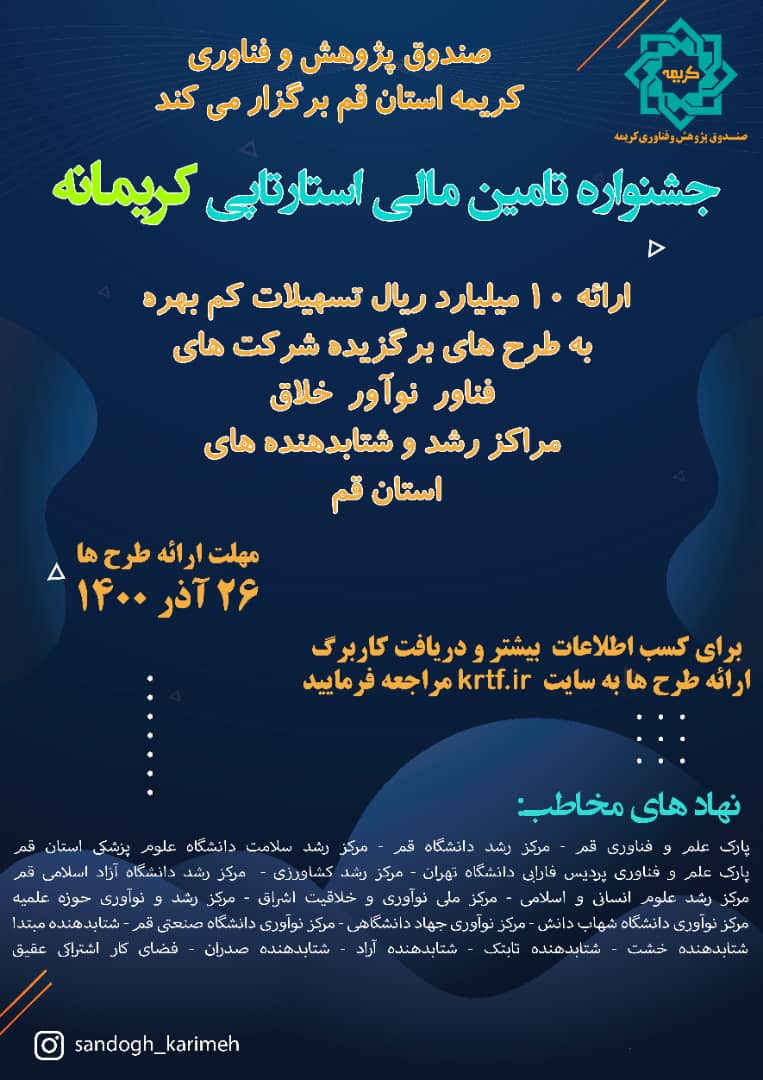 خلاصهای از سابقه فعالیت تیم (حداقل یک پاراگراف)هدف از اجرای طرح(حداقل یک پاراگراف)تاریخچه و وضعیت فعلی طرح(حداقل یک پاراگراف)ضرورت اجرای طرح در ابعاد ملی یا منطقهای(حداقل یک پاراگراف)مجوزات قانونی اخذ شده معرفی حوزه فناوری محصول موضوع طرحتشریح عملکرد محصول موضوع طرح(حداقل 5 سطر)مشخصات فنی محصول موضوع طرحجنبههای نوآورانه محصول موضوع طرحبصورت موردی و هر مورد به همراه حداقل سه سطر توضیح ارائه شود.تشریح کاربردهای محصول موضوع طرححداقل سه سطر توضیح ارائه شود.مقایسه محصول طرح با محصولات مشابه یا جایگزینمقایسه فناوری تولید با روشهای تولید موجود (حداقل 5 سطر)برنامه تولید و تعیین سهم قابل کسب از بازاربرنامه بازاریابی محصول (حداقل 4 مورد تشریح گردد)هزینه ماشینآلات و تجهیزات(میلیون ریال)هزینه تجهیزات آزمایشگاهی(میلیون ریال)هزینه تجهیزات اداری(میلیون ریال)هزینه قبل از بهرهبرداری(میلیون ریال)هزینه مواد اولیه مصرفی در ظرفیت اسمی (میلیون ریال)هزینه منابع انسانی بخش تولید و امور اداری(میلیون ریال)هزینه انرژی و زیرساخت اطلاعات و ارتباطات(میلیون ریال)هزینه بازاریابی و حق امتیاز(میلیون ریال)جدول دوره گردش مالی(میلیون ریال)برنامه اجرایی انجام پروژه (گانت چارت)نام تیم:عنوان طرح:وابستگی سازمانی: پارک فناوری استان قم  پارک علم و فناوری پردیس فارابی دانشگاه تهران مرکز رشد کشاورزی مرکز ملی نوآوری و خلاقیت اشراق مرکز رشد و نوآوری حوزه علمیه مرکز نوآوری دانشگاه شهاب دانش مرکز نوآوری جهاد دانشگاهی مرکز نوآوری دانشگاه صنعتی‌ قم فضای کار اشتراکی عقیق سایر : .................................... مرکز رشد دانشگاه قم  مرکز رشد سلامت دانشگاه علوم پزشکی استان قم مرکز رشد دانشگاه آزاد اسلامی قم مرکز رشد علوم انسانی و اسلامی شتابدهنده آراد شتابدهنده خشت شتابدهنده مبتدا شتابدهنده تاپتک شتابدهنده صدراننام تیمشماره تماستلفن ثابت: تلفن همراه:فکس:فکس:آدرس کنونیدفتراداری:.دفتراداری:.دفتراداری:.مالکیت: آدرس کنونیدفتر فنی:دفتر فنی:دفتر فنی:مالکیت:پست الکترونیکیوب سایتمبلغ و نوع تسهیلات درخواستی (میلیون ریال)ردیفعکس پرسنلینام و نام خانوادگینوع شخصیتسمتکد ملیتاریخ تولدرشته و مدرک تحصیلی12رديفسال دریافتنام بانک و شعبه/ نام صندوق و يا ساير مراکز ارائه‌دهنده تسهيلاتمبلغ تسهيلات دريافتي(میلیون ريال)موضوع دريافت تسهیلاتنوع تسهيلاتنرخ سود تسهيلاتنوع وثيقهمبلغ هر قسط(میلیون ريال)تعداد اقساط بازپرداخت شدهتعداد اقساط باقيماندهزمان تسويه حساب نهايي12جمع کلجمع کلجمع کلردیفنام مجوزمرجع صادرکنندهتاریخ دریافتمدت اعتبارتوضیحات123عنوان محصولکاربرد محصولتصاویر محصولتصاویر محصولردیفمشخصهتوضیحات1234ردیفنام محصولشرکتکشور سازندهمشخصات فنی قابل مقایسهمشخصات فنی قابل مقایسهمشخصات فنی قابل مقایسهمشخصات فنی قابل مقایسهمشخصات فنی قابل مقایسهقیمت(میلیون ریال)توضیحاتردیفنام محصولشرکتکشور سازندهقیمت(میلیون ریال)توضیحات12345سال14001401140214031404تقاضای بازاربرنامه تولید (واحد)سهم از بازار (%)قیمت مبنا(میلیون ریال)درآمدردیفنام تجهیزاتخلاصه مشخصات فنیتعدادهزینه انجام شدههزینه انجام شدههزینه انجام شدههزینه مورد نیازهزینه مورد نیازجمع هزینههاردیفنام تجهیزاتخلاصه مشخصات فنیتعدادارزی(واحد)ریالیریالیارزی(واحد)ریالیجمع هزینهها123تجمیع عوارض(....% .)جمعجمعجمعجمعردیفنام تجهیزاتخلاصه مشخصات فنیتعدادتعدادهزینه انجام شدههزینه انجام شدههزینه مورد نیازهزینه مورد نیازجمع هزینههاردیفنام تجهیزاتخلاصه مشخصات فنیتعدادتعدادارزی(واحد)ریالیارزی(واحد)ریالیجمع هزینهها1234هزینه نصب و راه اندازی (معادل .....%  .)جمعجمعجمعجمعردیفشرح (مشخصات)واحدتعدادهزينه واحدانجام شدهمورد نیازجمع هزينه ها123456789جمعجمعجمعجمعجمعرديفشرح هزینهانجام شدهانجام شدهانجام شدهمورد نیازجمع هزينهها1234جمع كلجمع كلجمع كلردیفناممقدار مصرف سالانههزینه واحدهزینه انجام شدههزینه مورد نیازجمع هزینه ها123456جمعجمعجمعجمعهزینههای منابع انسانی بخش تولیدهزینههای منابع انسانی بخش تولیدهزینههای منابع انسانی بخش تولیدهزینههای منابع انسانی بخش تولیدهزینههای منابع انسانی بخش تولیدهزینههای منابع انسانی بخش تولیدهزینههای منابع انسانی بخش تولیدهزینههای منابع انسانی بخش تولیدردیفشرحموجود(نفر)مورد نیاز(نفر)جمع(نفر)حقوق ماهانهحقوق ماهانهجمع حقوق سالانه1234جمعجمعهزینههای منابع انسانی بخش اداریهزینههای منابع انسانی بخش اداریهزینههای منابع انسانی بخش اداریهزینههای منابع انسانی بخش اداریهزینههای منابع انسانی بخش اداریهزینههای منابع انسانی بخش اداریهزینههای منابع انسانی بخش اداریهزینههای منابع انسانی بخش اداریردیفشرحموجود(نفر)مورد نیاز(نفر)جمع(نفر)حقوق ماهانهحقوق ماهانهجمع حقوق سالانه1234جمعجمعردیفشرحواحدمقدار مصرفيهزینه واحدهزینه انجام شدههزینه مورد نیازجمع هزینهها1آب2برق3گاز4تلفن5اینترنتجمعجمعجمعجمعجمعشرح/سال14001401140214031404جمع كل فروشهزینههای بازاریابی و تبلیغات (.... درصد فروش)حق امتیاز فروش(... درصد فروش سالانه)ردیفشرحبرآورد هزینه سالیانهدوره گردش (DC)1مواد اولیه2حقوق و دستمزد3انرژی و زیرساخت4درآمدردیفشرح فعالیتدرصد پیشرفتدوره زمانی (ماه)دوره زمانی (ماه)دوره زمانی (ماه)دوره زمانی (ماه)برونسپاری خواهد شد (بلی/خیر)ردیفشرح فعالیتدرصد پیشرفت123...برونسپاری خواهد شد (بلی/خیر)1*2**3*4**5*...نام و نام خانوادگی رابط طرحسمتتلفن ثابتتلفن همراهآدرس پست الکترونیکی